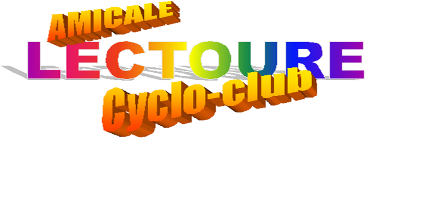 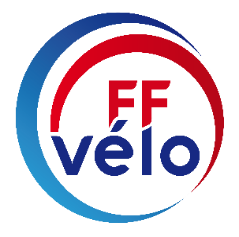 Circuits du mois de Février 2023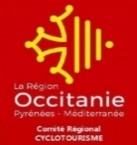 			Mercredi et Samedi : Départ à 14 heures de la place du Bastion			Le dimanche:      Départ à 9 heures.	Semaine du 30 Janvier au 5 Février 2023 :                 052-496                 http://www.openrunner.com/index.php?id=7929313                 Lectoure ; Rte de Nérac; Vallée de l’Auchie; Bas de Terraube ;                        Fleurance; La pachère; Aurenque; Lectoure.
063-500http://www.openrunner.com/index.php?id=723519Lectoure ; Rte de Nérac; Vallée de l’Auchie; Terraube; Fleurance ;Brugnens; St Clar; Castelnau d’Arbieu; Tané; Lectoure.		Semaine du 6 au 12 Février 2023 :                 049-640                 https://www.openrunner.com/r/10937174                                   Lectoure- Terraube; D42 vers Mas d’Auvignon ; VC Coucon à droite ; VC                                           Toujours tout droit; croisement route Lectoure-condom D7; Traverser la route en face;                        D166 bas de Marsolan; La Romieu ; vers X 4 Chemins ; vc à droite St Martin de Goyne ;                         traverser D36; Traverser D266 ; Heuguère ; Hillère ; Bas du Castéra ; Route de Nérac ;                                      retour Lectoure.                                  059-777                             https://www.openrunner.com/r/10937414                 Lectoure- Terraube; Mas d’Auvignon; Caussens; Mauhourat; à droite D41; La                        Romieu; vers X 4 Chemins; vc à droite St Martin de Goyne; traverser D36; traverser                        D266; Heuguère; Hillère; Bas du Castéra; Route de Nérac; retour Lectoure.          Semaine du 13 au 19 Février 2023 :                 060-580                 https://www.openrunner.com/r/8293093                  Lectoure- Route de Tané ; Bas de Castelnau- St Clar ; Tournecoupe ; St                          Amand ; Direction Montfort D151; VC à Droite ; Bas de Montfort ; Traverser la D 151 à                         gauche direction Bajonnette ; Bajonnette ; Brugnens ; Direction Fleurance ; Aurenque ;                         Lectoure.                 069-750                 https://www.openrunner.com/r/8292824                 Lectoure- Route de Tané ; Bas de Castelnau- St-Clar ; Tournecoupe ; St                          Amand ; Direction Montfort D151; VC à Droite ; Bas de Montfort ; Traverser la D 151 à                         gauche direction Bajonnette ; Bajonnette ; Brugnens ; Direction Fleurance; Fleurance ;                         Terraube ; Lectoure. Semaine du 20 au 26 Février 2023 :                056-571	          https://www.openrunner.com/r/10937607                Lectoure; Castet-Arrouy; Après le pont vc tout droit. En haut de la montée à                        Gauche puis première à droite; descente vers D40; D40 à gauche vers Peyrecave;                          Peyrecave; vc à droite; traverser le pont sur l’Arrats; à droite D88 vers St Clar; Bas de                         Gramont; St Clar; Hameau du Sarthé ; bas de Castelnau-d’Arbieu; Tané; Lectoure.        073-590     https://www.openrunner.com/r/10939819               Lectoure; Castet-Arrouy; Après le pont vc tout droit. En haut de la montée à                        Gauche puis première à droite; descente vers D40; D40 à gauche vers Peyrecave;                                          Peyrecave; St Antoine; D10 St Cirice, 1,7 km à droite vc (la garde) avant pont autoroute,                        x D953 à droite vers bas de Mansonville; D88 Bas de Gramont ; St clar; Hameau du                        sarthé ; bas de  Castelnau-d’Arbieu; Tané; Lectoure.                           .Semaine du 27 Février au 05 Mars 2023 :                057-609                       https://www.openrunner.com/r/8293146                                Lectoure- Route de Tané ; Tané tout droit ; 3km vc à gauche ; vc à gauche                         vers Andiran ; X D7 à droite vers st clar ; VC 500m à gauche ; Descente à gauche vers En                       Bordes ; X D269 à droite ; Bas de Plieux à gauche vers Castet-Arrouy D218 ; Castet-                         Arrouy ; Miradoux à droite les silos ; Descente vers l’Arrats ; à droite route de St Clar ;                        St-Clar ;Magnas ; bas de Castelnau ; Tané ; Lectoure.                069-702                https://www.openrunner.com/r/8293257                Lectoure- Route de Tané ; Tané tout droit ; 3km vc à gauche ; vc à gauche                         vers Andiran ; X D7 à droite vers st clar ; VC 500m à gauche ; Descente à gauche vers En                       Bordes ; X D269 à droite ; Bas de Plieux à gauche vers Castet-Arrouy D218 ; Castet-                         Arrouy ; Miradoux ; Le point du jour ; X D281 à droite vers Peyrecave ; Peyrecave ;                       Mansonville ; Bas de Gramont ; St clar ; Magnas ; Bas de Castelnau ; Lectoure.+B.P